<emne>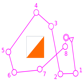 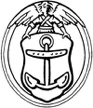 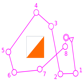 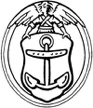 FagKlassetrinLæringsaspektElevmaterialerLærermaterialerAktivitetens forløbVariationEfterarbejdsmulighederDownload